Участие во Всероссийском конкурсе детского творчества «Безопасность глазами детей»  по теме «Пожарная безопасность»Коллективная работа детей (Бордюг Наталья, Дубинский Денис, Федоренко Милана, Метленко Алеся)                                                                                                                                                          и воспитателей группы № 8                                                                                                                                    Техника «Айрисфолдинг»                                                                                                                                           «Спички – это не игрушки»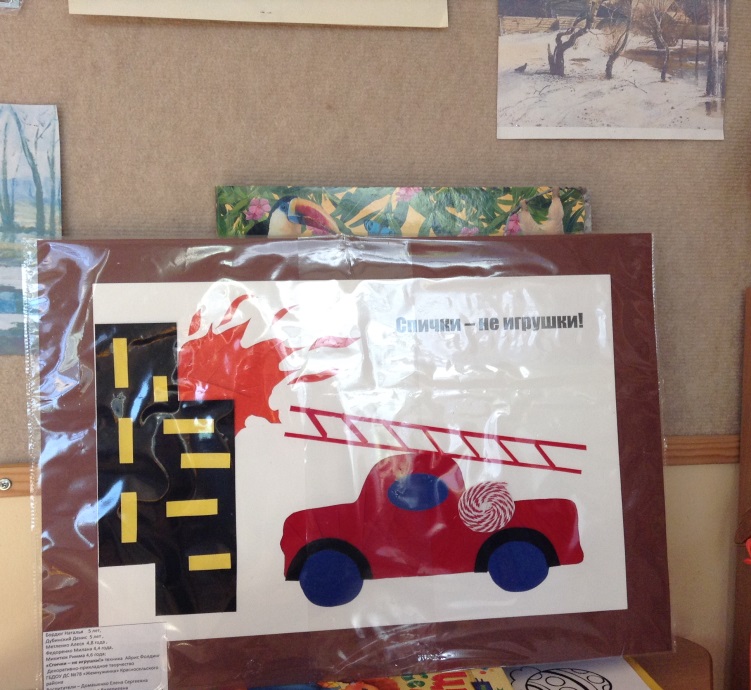 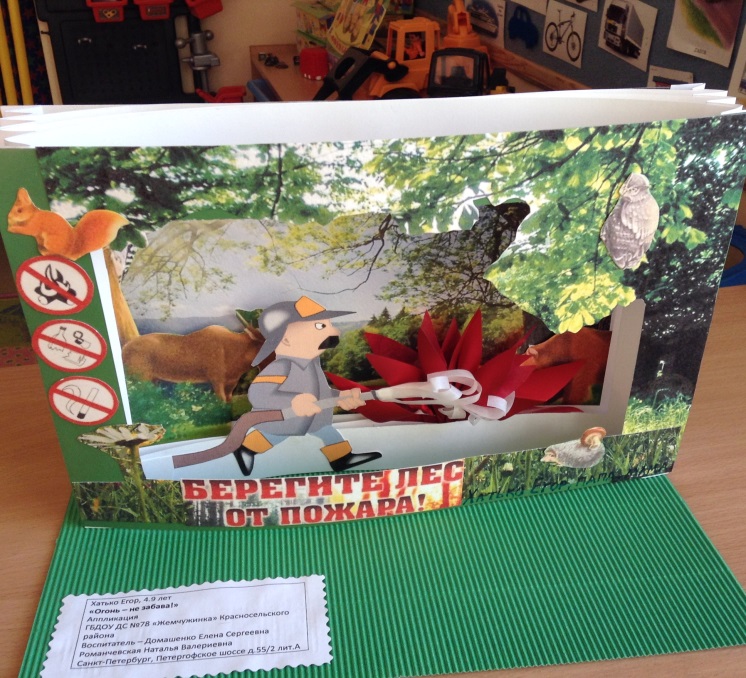 Аппликация  Хатько Егора и его родителей  «Берегите лес от пожара»